NAME:EXODOS EXIT TICKET: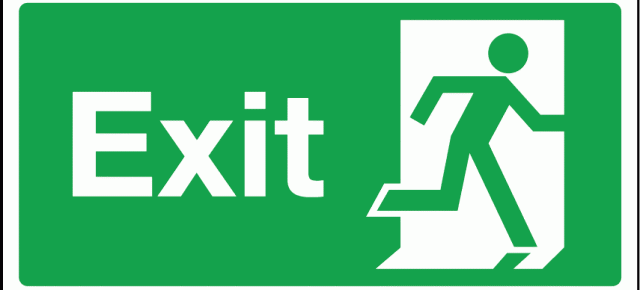 "Where love rules, there is no will to power; and where power predominates, there love is lacking. The one is the shadow of the other." -- Carl Jung
To what extent is this quotation related to King Creon and his regime? Does this statement about power justify Creon's actions? Why or why not?____________________________________________________________________________________________________________________________________________________________________________________________________________________________________________________________________________________________________________________________________________________________________________________________________________________________________________________________________________________________________________________________________________________________________________________________________________________________________________________________________________________________________________________________________________________________________________________________________________________________________________________________________________________________________________________________________________________________________________________________________________________NAME:EXODOS EXIT TICKET:"Where love rules, there is no will to power; and where power predominates, there love is lacking. The one is the shadow of the other." -- Carl Jung
To what extent is this quotation related to King Creon and his regime? Does this statement about power justify Creon's actions? Why or why not?____________________________________________________________________________________________________________________________________________________________________________________________________________________________________________________________________________________________________________________________________________________________________________________________________________________________________________________________________________________________________________________________________________________________________________________________________________________________________________________________________________________________________________________________________________________________________________________________________________________________________________________________________________________________________________________________________________________________________________________________________________________